Action Plan in response to the Ofsted Inspection February 2022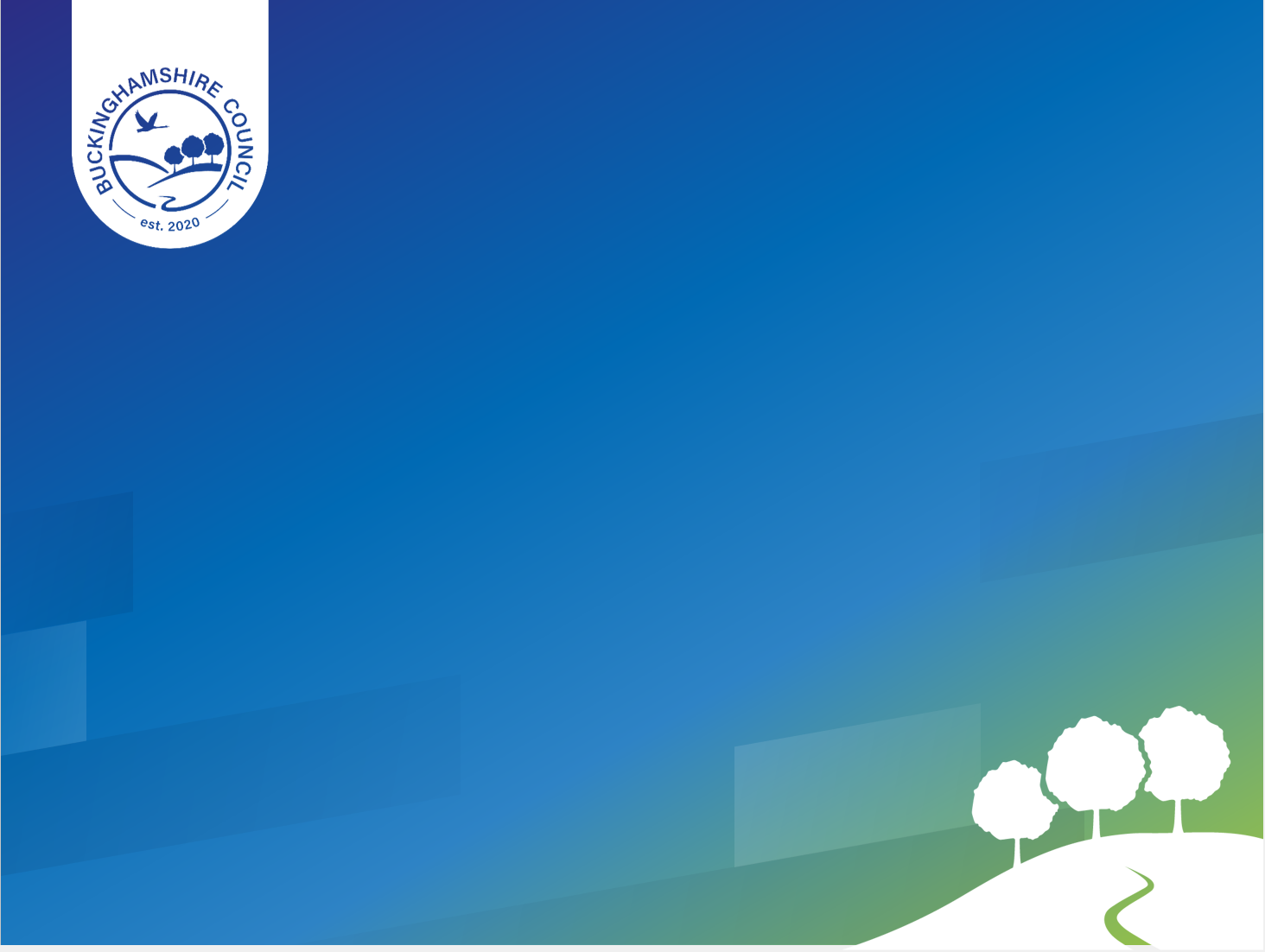 IntroductionThis Scheme of Delegation sets out who has the authority to make decisions on behalf of Buckinghamshire Council’s Children’s Social Care. Staff at all levels need to be confident on where they have delegated authority to make decisions and must also be clear on who is the decision maker, where they do not have the permission. Delegation creates the authority to carry out a task or to make a decision. This in turn places a requirement on those for whom authority has been granted to be accountable and responsible for the decisions they have been asked to make. Anyone who makes a decision must be confident that they know the scope of their authority.Legal decisionsLegal decisionsLegal decisionsIDDecisionDelegated to:1.1Emergency Accommodation of a child following Police Protection, or as a result of an Emergency Protection Order, or remand into care, or the accommodation of a child with no one with parental responsibility and no one to care for themHead of Service1.2Accommodation under Section 20 Children Act 1989Head of Service1.3Application for an Emergency Protection OrderHead of Service1.4Application for a Child Assessment OrderHead of Service1.5Initiating Care ProceedingsHead of Service1.6Appointment of Counsel in court proceedingsHead of Service1.7Instruction of Counsel, including expert witnesses Head of Service1.8Decision to revoke a Care OrderHead of Service1.9Decision to apply for Secure AccommodationService Director1.10Decision to use secure accommodation without the authorisation of a court (up to 72 hours in aggregate over a 28-day period).Executive Director / Service Director1.11Appeal to the Court against a decisionService Director1.12Authority to apply to a Court for discharge or variation of a Supervision Order Head of Service1.13Authority to apply to a Court for the discharge of an Order committing a child to the care of the Council Head of Service 1.14Decision making in the event a legally compliant placement has not been identifiedService Director1.15Authority to approve initial care plan within care proceedingsTeam Manager1.16Authority to approve final care plan within care proceedingsHead of ServiceChildren in need of help and protectionChildren in need of help and protectionChildren in need of help and protectionIDDecisionDelegated to:2.1Decision to hold strategy meetingAssistant Team Manager 2.2Initiate Section 47 Child Protection enquiries including direct work with the familyTeam Manager2.3Conclude Section 47 enquiriesTeam Manager2.4Decision to convene an Initial Child Protection ConferenceTeam Manager2.5Decision to cease CIN PlanTeam Manager2.6Decision to end CP PlanChild Protection Adviser2.7Signing off Child and Family assessment and care planTeam Manager2.8Agreement to a legal planning meeting and subsequent legal adviceTeam Manager2.9Agreement to commission private independent assessmentsHead of Service Consent decisions relating to children in careNote: the views of child, parent, carer and Independent Reviewing Officer must always be considered in making consent decisions.Consent decisions relating to children in careNote: the views of child, parent, carer and Independent Reviewing Officer must always be considered in making consent decisions.Consent decisions relating to children in careNote: the views of child, parent, carer and Independent Reviewing Officer must always be considered in making consent decisions.IDDecisionDelegated to:3.1Sign Passport Applications as person with parental responsibilityHead of Service 3.2Consent to support a young person on a Care Order to legally change their nameService Director 3.3Consent to join the Armed ForcesService Director 3.4Consent for 16- or 17-year-old on a Care Order to live independentlyService Director 3.5Authorisation to cease being looked after for children (aged 0-15 who have been in care over 20 days) who is being placed for adoptionService Director  3.6Authorisation to cease being looked after for children (aged 0-15 who have been in care over 20 days) who are going home or going to live with family or friendsService Director 3.7Authorisation of the support plan where a child is to cease being looked after for children (aged 0-15 who have been in care over 20 days) who are subject to special guardianship or child arrangement ordersHead of Service 3.8Authorisation to cease being looked after for young people aged 16 & 17 within a S20 arrangementService Director3.9Young person continues to be accommodated after their 18th birthday where in residential provisionService Director / Head of Children’s Care Services3.10Young person remains in an extended foster placement or a formal ‘Staying Put’ arrangementHead of Children’s Care Services3.11Consent to routine planned health assessments or treatment for looked after children where the Local Authority has parental responsibilityHead of Service3.12Consent to health assessments, treatment or other interventions including general anaesthetic for a child on a care order (parental agreement is preferable). Head of Service3.13Consent to medical interventions to deal with life threatening situationsExecutive Director / Service Director3.14Where there is a high risk associated with medical treatment or procedure and this is a planned interventionExecutive Director /Service Director3.15Consent to medical interventions to deal with life threatening situations or where there is a high risk associated with the treatment or procedure where the parent or other persons with parental responsibility oppose the interventionExecutive Director / Service Director3.16Acting as a parent for children subject to care orders forthe purposes of assessment under the Mental Health Act 1983 & 2007Head of Service3.17Decisions about contact arrangementsTeam Manager / Assistant Team Manager3.18Authority to give consent for a child who is looked after by the authority to go on holiday with school or another agencyHead of Service3.19Authority to give consent for a child who is looked after by the authority to travel abroad with Foster Carers Head of Service3.20Authority to give consent to a child having a pregnancy terminated, when they are looked after by the authorityService Director3.21Authority to give consent to the piercing of a child looked after by the local authorityHead of Service3.22Authority to give consent to a child looked after by the local authority who wishes to engage in an extreme and/or dangerous sporting activityHead of Service3.23Agreement that long term fostering is the plan for the childService Director /Head of Service3.24Special Guardianship Support PlanService Director / Head of Children’s Care Services3.25Adoption Support PlanService Director / Head of Children’s Care ServicesFostering and Adoption Agency DecisionsFostering and Adoption Agency DecisionsFostering and Adoption Agency DecisionsIDDecisionDelegated to:4.1Approval of new Foster CarersAgency Decision Maker4.2Approval of Foster Carers following first annual reviewAgency Decision Maker4.3Continued approval of foster carers following subsequent reviews (unless referred to Fostering Panel)Head of Children’s Care Services4.4Authorise emergency placements out of the foster carers’ terms of approvalHead of Children’s Care Services4.5Permanent change of approvalHead of Children’s Care Services4.6Temporary approval of foster carers (Regulation 24)Head of Children’s Care Services4.7Approving adopters as foster to adopt carersAgency Decision Maker4.8Termination of foster carers approvalAgency Decision Maker4.9Approval of new adoptersAgency Decision Maker4.10Approval of the plan for a child to be adoptedAgency Decision Maker4.11Approval of a match between a child and adoptersAgency Decision Maker4.12Revocation of the plan for a child to be adoptedAgency Decision Maker4.13Decision to pay an adoption allowance or lump sum paymentHead of Children’s Care Services4.14Review of adopter’s approval (unless review at panel)Agency Decision Maker4.15Revocation of adopters’ approvalAgency Decision Maker4.16Long-term fostering for children under the age of 8Agency Decision Maker /Head of Children’s Care ServicesPlacement DecisionsPlacement DecisionsPlacement DecisionsIDDecisionDelegated to:5.1Agreement to place in external residential careService Director /Head of Children’s Care Services5.2Agreement to place with an Independent Fostering AgencyService Director /Head of Children’s Care Services5.3Agreement to place within in house residential careRegistered Home Manager 5.4Agreement to placement with parentsService Director5.5Family and Friends – Regulation 24Head of Children’s Care Services / Nominated Officer5.6Placed for AdoptionHead of Service5.7Agreement to a placement moveHead of Service5.8Emergency accommodationHead of Service5.9Decision making in the event a legally compliant placement has not been identifiedService Director